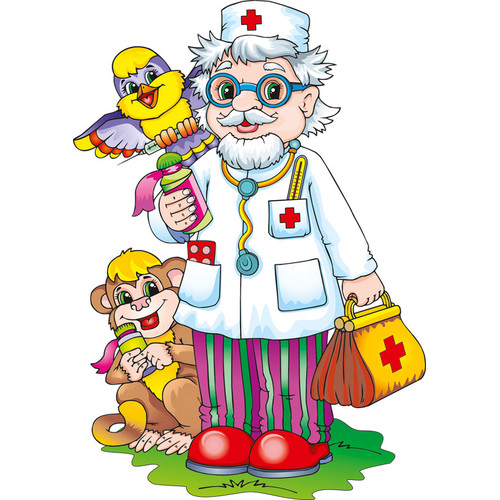 «Путешествие в страну здоровья!»Цель: закреплять представления детей среднего дошкольного возраста о здоровом образе жизни  по средствам  физкультурного развлечения  Задачи:Образовательные– развивать представления  детей о полезных и вредных продуктов питания, соблюдения правил гигиены;–  упражнять в различных видах ходьбы, двигательных навыков;– учить преодолевать трудности, быстро принимать решение, развивать внимание, память, воображение, речевую активность.Оздоровительные– способствовать  формированию навыков ориентировки в пространстве;– стимулирование функций сердечнососудистой, дыхательной систем и координационных способностей; – совершенствование эмоционально-волевой сферы дошкольников. Воспитательные:– воспитывать интерес и потребность в  здоровом образе жизни, двигательной активности;– развивать самостоятельность и творчество в двигательной деятельности; – формировать  интерес к совместной деятельности со сверстниками, чувство сплоченности детского коллектива; Оборудование: музыкальный центр, мяч среднего диаметра, цветные мячи маленького диаметра, корзины, загадки в конвертах. Место проведения: спортивный зал.Участники: дети среднего дошкольного возраста, педагоги - персонажи Доктор Айболит, Карамелька, воспитатель, музыкальный руководитель.Длительность проведения:  25 мин.Предварительная работа:  беседа с детьми на тему  «Правильное питание»,  чтение сказки «Мой Додыр», разучивание ритмической гимнастики, стихов о здоровом образе жизни.Ход занятияПод музыку в колонне по оному  дети заходят в зал и строятся в одну шеренгу.Педагог:  читает стихотворениеХорошо здоровым быть! Соков надо больше пить! Гамбургер забросить в урну, И купаться в речке бурной!!! Закаляться, обливаться, Спортом разным заниматься! И болезней не боясь, В тёплом доме не таясь, По Земле гулять свободно, Красоте дивясь природной!!! Вот тогда начнете жить! Здорово здоровым быть!!!Педагог:  Сегодня мы отправимся в  гости к доктору Айболиту, а живёт он в стране здоровья! В стране здоровья все  говорят, здравствуйте, по утрам делают зарядку, играют и  много гуляют!  Мы отправимся туда пешком, ведь гулять очень полезно, настроение становится хорошим, а  ноги  сильнее.  Ребята  вы готовы оправиться в путешествие? Тогда в путь, друг за другом скорей становитесь! Дети под музыкальное сопровождение идут  в колонне по одному по залу за воспитателем.Педагог:  Раз, два, веселее, мы шагаем друг за другом!  ( ходьба в колонне по одному)Мы идём мимо больших, высоких деревьев (ходьба на носках, руки подняты вверх)На нашем пути есть маленькие кустарники (ходьба полуприседом руки на коленях)И по узенькой дорожке мы пройдём совсем немножко (ходьба  боком приставным шагом)Через пенёчки  перешагнём  (ходьба  с высоким подниманием колен)Побежим вперёд немножко (лёгкий бег )А теперь мы отдохнём  (упражнение на восстановление дыхание)Дети выстраиваются в одну шеренгу.Педагог:  Вот мы и  пришли в страну  здоровья! Ребята  посмотрите, какая корзина, а в ней загадки и ещё письмо!Педагог читает письмоДобро пожаловать в страну Здоровья! А что бы встретиться нам друзья, отгадать  загадки надо! С уважением Доктор Айболит!Педагог: Сейчас мы с вами будем отгадывать загадки, которые приготовил для нас Доктор Айболит. Педагог поочерёдно достаёт загадки из корзины  и загадывает детям.1.Ускользает, как живое,Но не выпущу его я.Белой пеной пенится,Руки мыть не ленится. (Мыло.)2. У нее с утра дела:Чистит зубы добела. (Зубная щетка.)3.  Резинка Акулинка пошла гулять по спинке,И пока она гуляла, спинка розовою стала.   (Мочалка.)4. Делать нужно по утрам,Она бодрость дарит нам. (Зарядка)5. Можно радоваться птицам,  Можно просто веселиться,  Можно воздухом дышать Вместе весело… (Гулять).6.  Он — холодный, он — приятный,  С ним дружу давно, ребята,  Он водой польёт меня,  Вырасту здоровым я! (Душ)Педагог: Вот мы и отгадали все загадки..Под музыку заходит Доктор Айболит.Доктор Айболит:  Здравствуйте гости дорогие! Вы меня узнали? Я добрый доктор Айболит и  гостям я рад всегда! А ваши ребята не болеют, как мои зверята?Педагог: Нет, доктор Айболит, ничего у нас не болит! Мы ребята смелые, ловкие, умелые.Доктор Айболит:  Ну, понятно, ну понятно… Рад за вас я от души. А знакома вам зарядка дорогие малыши?Ведущий: Мы с зарядкой каждый день занимаемся! Давайте покажем доктору Айболиту нашу зарядку.Дети строятся в рассыпную проводится  ритмическая гимнастика. После  ритмической гимнастики дети садятся на скамейки. Доктор Айболит:  ребята я хочу познакомить вас со своей помощницей Карамелькой.  Карамелька  ты где? Иди же к нам скорее!Под музыку вбегает Карамелька.Карамелька:  А вот и я!Доктор Айболит: Карамелька, ты забыла одну важную вещь – сказать  всем  «здравствуйте»!Карамелька:  Подумаешь, не сказала какое-то слово! И зачем это вообще нужно – здороваться?Педагог: Карамелька, здороваясь, мы желаем друг другу здоровья. Это очень приятно, когда ты сам здороваешься, и тебе в ответ желают здоровья. Правда, ребята? Карамелька: Убедили! Здравствуйте! Здравствуйте! Здравствуйте! (здоровается с детьми).  И  правда, приятно это делать!Доктор Айболит: Ребята, а что вы знаете о здоровье?Педагог: Уважаемый доктор Айболит,   дети  тебе сейчас расскажут!Дети выходят в центр зала и читают стихи.1 Ребёнок:За осанкой ты следи, Спину, выпрямив, сиди.Если ты ложишься спать,Жёстче выбери кровать!2 Ребёнок:Чтобы мне здоровым быть,Надо овощи любить. Свёкла, репка, лук, морковь —Моя первая любовь.3 ребёнок:Ты расчёску уважай, А другим не давай. Без неё, друзья мои, Будем мы, как дикари!4 ребёнок:Чтобы быть всегда здоровым,
Нужно бегать и скакать.
Больше спортом заниматься,
И здоровым не скучать.Доктор Айболит: Молодцы ребята! Всё  правильно сказали! Эх, если бы и Карамелька  тоже не забывала о своём здоровье.Карамелька: А что Карамелька?! Я, между прочим, знаю,   что нужно кушать, что бы быть здоровым! И ещё отличную игру знаю  и приглашаю всех поиграть!Педагог: И я знаю эту игру, а называется она «Полезные и вредные продукты»Игра с мячом «Полезные и вредные продукты»Дети вместе с героями и педагогом встают в круг. У одного из участников в руках мяч. Дети получают задание передавать мяч друг другу и называть полезные продукты. Мяч передают в одну сторону. Затем дети называют вредные продукты и передают мяч в другую сторону. Доктор Айболит находится в середине круга и следит за ходом игры.Полезные продукты: лук, чеснок, яблоко, морковь, рыба, орехи, огурец,  помидор, творог, груша.Вредные продукты:  колбаса, сосиски, чипсы,  сухарики, консервы, конфеты,  шоколад, майонез, картошка фри, чупа-чупс,  гамбургер, хот-дог.После игры дети возвращаются на свои места.Доктор  Айболит:  Молодцы! Овощи и фрукты относятся к полезным продуктам. Педагог:  Чем богаты овощи и фрукты? (витаминами)Доктор Айболит: Витамины полезные вещества, которые необходимы детям чтобы расти. А что случается, если человек ест пищу, в которой мало витаминов? (Он становится вялым, грустным, часто болеет, быстро устаёт.)Доктор Айболит: Хотелось бы у вас узнать, что надо сделать перед тем, как начать есть овощи и фрукты (вымыть руки, помыть фрукты и овощи) Доктор Айболит: Правильно. А для чего это нужно делать? (на грязных руках, фруктах и овощах содержатся микробы. Если микробы попадут в организм, может заболеть живот) Доктор Айболит: Ребята у нас с Карамелькой припутались се овощи и фрукты, помогите их разобрать!Педагог: Сейчас вам предстоит справиться с нелёгкой задачей – собрать по корзинам полезные овощи и фрукты.Игра проводится 2 раза. Педагог:  Доктор Айболит, нам пора возвращаться обратно в Детский сад!Доктор Айболит:  А  на прощанье мой наказ: Чтобы вырасти здоровым, энергичным и толковым, Чтоб прогнать усталость, лень, Ешьте витамины каждый день! Рано утром не ленитесь, на зарядку становитесь! Помогают нам всегда – солнце, воздух и вода! Крепла чтоб мускулатура, занимайтесь физкультурой!До свидания! Приходите к нам в гости ещё!Педагог: Давайте встанем друг за другом и оправимся в обратный путь.Дети строятся в колону по одному и  идут по залу за педагогом. Останавливаются, строятся в одну шеренгу.Педагог: Вот мы и вернулись в детский сад. Наше приключение было очень интересным. Теперь можем отдохнуть!Проводится упражнение-релаксация.Упражнение релаксация  «Бабочки»Ребята мы превратились в красивых бабочек. Бабочки летаю по цветочной поляне с  одного цветка на другой. А вечером бабочки садятся на цветок, укрывается крыльями и отдыхают. Дети медленно ходят по залу в рассыпную взмахивая руками. Медленно садятся на корточками и укрываются руками.Педагог: Сегодня мы побывали  в гостях у доктора  Айболита, познакомились  с его помощницей Карамелькой, и много играли! В какой стране мы оказались? Что нового вы узнали в гостях у Доктора Айболита? Что вам больше всего понравилось? Не забудьте, что здорово здоровым быть!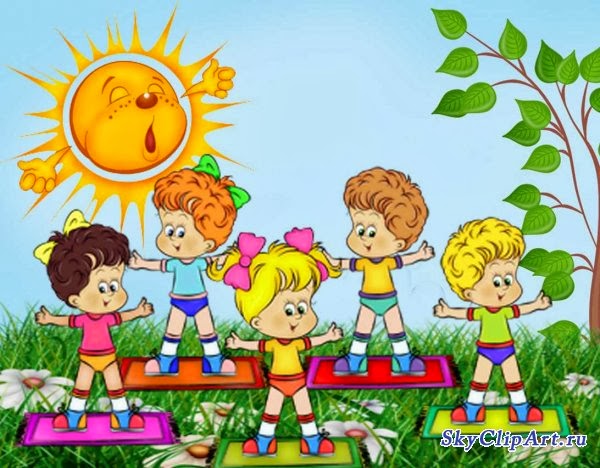 